Cahier des chargesFiche de RésuméNom du cours : COMEL 2 - Période 6 Volée : R2D2Nom du document : Cahier des chargesDate et version du document : 18 mai 2012 – Version 1Lien vers le document original : http://tecfaetu.unige.ch/etu-maltt/R2D2/boujoll0/COMEL/Periode6/Cahier_des_charges_LOIC.docxNom du concepteur du dossier : Loïc BoujolObjectif : réalisation d'un dispositif de formation médiatisé sur le thème de l’apprentissage coopératifPréambule« Plus qu’un travail de groupe, des stratégies pédagogiques variées sont développées pour apprendre ensemble. Elles s’appuient sur l’interdépendance positive, la fonction sociale et cognitive du dialogue, l’émergence de l’autonomie. Elles se fondent également sur le développement des capacités de coopération permettant d’apprendre à travailler ensemble : explicitation et construction de la connaissance, acceptation des idées et des actions de l’autre. » (Alain Derycke) « La collaboration et le partage de connaissances facilitent l’apprentissage, lequel est essentiellement considéré comme un processus social qui accorde une place prépondérante aux interactions sociales (e.g., Doise & Mugny, 1981 ; Vygotsky, 1985 ; Webb & Palincsar, 1996). Cependant, on assiste dans cette société cognitive à un paradoxe où ce n’est pas la connaissance en elle-même qui a de la valeur, car celle-ci devient très rapidement obsolète, mais la capacité des membres d’une communauté à produire ensemble de nouvelles connaissances. Dès lors, le fait de savoir comment amener une communauté à mutualiser ses connaissances et à collaborer pour en produire de nouvelles devient stratégiquement plus important que les connaissances elles-mêmes. Autrement dit, le processus collaboratif devient plus important que le résultat de la collaboration. » (Nicolas Michinov, 2006) Avec le Web 2.0 sont apparues les interfaces qui permettent aux internautes d'interagir à la fois avec le contenu des pages mais aussi entre eux : le web est devenu interactif, communautaire et collaboratif. Source : http://wiki.univ-paris5.fr/wiki/Collaboration_/_Coop%C3%A9rationIdentification du dispositif Contexte d’insertion du dispositif Ce dispositif se situe au sein de l’Université de Genève Uni-mail. Les élèves participant à ce cours sont des universitaires de la FPSE (faculté de psychologie et des sciences de l’éducation) en 3ème année de Bachelor en sciences de l’éducation. Ils se destinent à l’enseignement (niveau primaire). Dans le cadre de leur formation, un cours à option sur l’apprentissage coopératif leur est proposé.  Le nombre maximum et idéal de participants est 24.  Cette année, l’enseignant de ce cours décide de se joindre à un concepteur pédagogique pour tenter de percevoir les possibilités que les environnements techno-pédagogiques et les technologies actuelles pourraient apporter à son cours sur l’apprentissage coopératif. Les plateformes Moodle et Lams proposant des interfaces qui permettent aux élèves d'interagir avec le contenu des pages et entre eux semblent de ce fait particulièrement approprié à l’étude de l’apprentissage coopératif. Ce projet prend en compte le contexte institutionnel et son infrastructure dans le sens où Moodle est un des environnements d’apprentissage en ligne déjà intégré au sein de l’université. Idem pour Lams qui se trouve déjà installé sur les serveurs de l’unité TECFA. A noter toutefois que la version de Lams présente sur le serveur TECFA devrait être migrée en 2.4 pour pouvoir utiliser l’ensemble des nouveaux outils proposé (ex. vidéo). Scénario Objectif du coursProposer une introduction sur l'apprentissage coopératif en s'appuyant sur des apports théoriques et  des mises en situations à travers une alternance de cours à distance-présentiel via l’utilisation de dispositifs techno-pédagogiques (Lams et Moodle).Objectifs d’apprentissageDans ce projet deux types d'apprentissages sont distingués : au niveau du contenu (connaissances déclaratives)acquérir des connaissances sur l’enseignementacquérir des connaissances sur l’apprentissage coopératifacquérir des connaissances sur les environnements techno-pédagogiquesau niveau des compétences (connaissances procédurales)développer des compétences collaboratives, et plus particulièrement les compétences coopératives. développer des compétences techniques en lien avec l’utilisation des environnements techno-pédagogiques et des outils mis à disposition.développer les capacités métacognitives à travers l’utilisation de journal de bord et hebdomadaire et d’un rapport réflexif de fin de session. Ainsi ce projet tente de faire vivre la coopération à travers l’utilisation de la coopération en alternant théorie et pratique. Le travail réflexif métacognitif demandera aux élèves de faire le lien entre cette passerelle permanente (théorie-pratique) et devrait leur permettre de mieux percevoir et comprendre ce travail en miroir.ContenuCette formation portant sur l’apprentissage coopératif, plusieurs thèmes en lien avec cette matière seront abordés :les habiletés coopérativesle climat de classel’interdépendance positivela réflexion critiquela responsabilisationla méthode de la controverseCe cours est ainsi découpé en trois grandes parties :l'apprentissage entre pairs et l'apprentissage coopératifla composition des équipesles principaux dispositifs d'apprentissage coopératif ActeursLe tableau ci-dessous présente les acteurs qui interviennent dans ce projet ainsi que leurs rôles et les compétences nécessaire pour chacun d’eux. Les activités d’apprentissageSur la page suivant figure les deux activités pour le semestre découpée en huit séquences et présentées sous forme de tableau.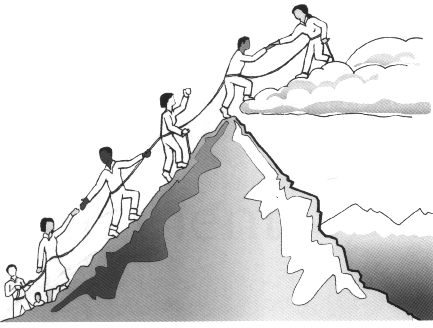 Les activités d’apprentissageEnsemble des activités pour le semestreSystème de support de l’apprenantDans un premier temps, les élèves seront initiés durant le premier cours (en présentiel) aux deux environnements techno-pédagogiques (Moodle et Lams). Ce cours est donné à Uni-Mail en duo par l’enseignant et l’ingénieur pédagogique via l’utilisation d’un ordinateur connecté à Internet et d’un projecteur + écran. L’enseignant présentera le contenu et le déroulement de son cours. L’ingénieur pédagogique sera là pour présenter Lams, Moodle et leurs principaux outils respectifs. Il abordera des points plus techniques et répondra aux éventuelles questions des apprenants à ce sujet. Sa présence permettra aux élèves de le rencontrer personnellement car cela sera certainement la seule fois sur l’ensemble de la session.Durant ce cours, les apprenants réaliseront divers exercices d’appropriation de Moodle et Lams. De plus, des exercices techniques sont prévus, notamment dans le but de vérifier le bon fonctionnement du matériel des élèves (création de compte utilisateur + mot de passe, connexion internet, webcam, micro, mise à jour de drivers, etc.) Les élèves auront été préalablement avertis du fait qu’ils devront venir à ce premier cours d’initiation avec leur propre ordinateur (condition indispensable pour pouvoir suivre ce cours). Toutefois, sur demande et dans certaines conditions, il sera possible de prêter un laptop (armoire TECFA) aux étudiants ne possédant aucun ordinateur. Une feuille de prêt sera transmise à ces étudiants le jour du premier cours (présentation des LMS). Il leur sera demandé de la signer en cas de prêt.L’enseignant terminera par les consignes des activités pour la période à distance et rappellera les différentes composantes faisant partie de l’évaluation finale.  Un moment de questions/réponses est prévu sur les 45 dernières minutes de ce cours pour les éventuels problèmes ou incompréhensions rencontrés par les apprenants. Selon le type de question, la réponse sera donnée soit par l’enseignant, l’ingénieur pédagogique ou un élève.L’ingénieur pédagogique rappellera que le « Guide pédagogique d'aide à l'utilisation de la plateforme Moodle et LAMS » est disponible en permanence sur Moodle. Structure de l’environnement technologique, outils et ressources informatiquesL’utilisation des plateformes Moodle et Lams respecte des critères de qualité et institutionnels. En effet, l’Université de Genève et TECFA intègre déjà ces 2 plateformes en son sein ce qui facilitera grandement l’aspect technique. Il n’y a donc besoin d’aucune implémentation de ces systèmes. En plus de sa présence dans le système informatique de l’université, Moodle a été choisi pour les raisons suivantes :Une facilité d’utilisation pour les non-initiésUne structuration sous forme de blocs distincts qui facilitent la lecture des apprenantsLa possibilité de rendre invisible certaines sections préalablement insérée dans le dispositif ce qui permet d’éviter différentes vitesses d’avancement des apprenants.Des outils destinés à la collaboration et au travail de groupe (wiki, forum…)Une plateforme adaptée au travail à distanceL’intégration d’activités diverses et en l’occurrence d’activités LamsUn module calendrier présentant très clairement les échéances Une interface conviviale et en français.Une grande communauté et des forums fournis pour les éventuels problèmes rencontrés par les étudiantsLams quant à lui présente aussi des avantages bien précis :La présence des outils nécessaires à l’ensemble de ce cours (forum, video recorder, forum & scribe, voting, submit files…)Une sélection d’outils destinés à la collaboration et au travail de groupe.L’option permet à l’enseignant de savoir l’état d’avancement de chaque élève, un réel plus pour voir l’évolution du travail à distance des différents groupes. Une plateforme adaptée au travail à distance.L’option d’implémentation présente directement dans Moodle. Les élèves resteront de ce fait toujours dans le même environnement, un réel plus pour éviter la dispersion, les difficultés d’adaptation, les questions supplémentaires d’ordre technique, etc. L’aspect linéaire que propose Lams permet de réaliser une activité qui nécessite un déroulement particulier et qui ne peut être réalisée de manière non structurée.Des verrous permettent de cadrer plus précisément les activités demandées aux apprenants ce qui évite de créer de trop grandes différences d’avancement du travail entre les différents élèves du même groupe et permet de garder une certaine cohésion au sein de celui-ci.Une interface conviviale et en français.Une communauté active et des forums fournis pour les éventuels problèmes rencontrés par les étudiants.Présenter un cours de manière linéaire dans un seul et unique environnement aurait semblé être un bon compromis pour des apprenants non-initiés à ce type de plateformes. Cela dit, le fait que le public cible soit des universitaires de 3ème année en Bachelor leur donne un certain avantage, notamment par leur nombreux recours à la plateforme Dokeos employée bien souvent dans d’autres cours. L’idéal aurait été de ne proposer qu’un seul environnement pour les apprenants (Moodle ou Lams). Nous verrons quelles seront leurs réactions lors du passage de Moodle à Lams et durant le dernier cours qui demande aux étudiants d'évaluer ce dispositif médiatisé. Toutefois, le fait de proposer deux types de plateformes différentes leur permettra de les comparer et voir les avantages et inconvénients de chacune d’elle à travers leur utilisation et une expérience concrète.Au final, l'utilisation de ces deux plates-formes très répandues permettra aux élèves d'acquérir certaines connaissances en lien avec les TIC et les dispositifs d'enseignement avec lesquels ils risqueront très certainement de travailler dans la suite de leurs cursus scolaire et professionnel. Une formation à l'usage de cette plateforme et prévue par l’ingénieur pédagogique sera donnée tout d’abord à l’enseignant pour éviter toute éventuelle situation désagréable lors du cours en présentiel puis aux élèves lors du premier cours (présentation du cours et initiations à Moodle et Lams). À tout moment les étudiants pourront bénéficier d'un soutien technique réalisé par l’ingénieur pédagogique à travers le forum.  Ce dernier permettant aux élèves de rentrer en contact rapidement avec leur  tuteur, un réel plus par rapport au moment d’étude classique à domicile n'autorisant pas ce genre d’interactions et de soutien. Toutefois, il est important que l’enseignant et l’ingénieur pédagogique s'expriment très clairement sur les conditions d'utilisation de ce type d'outils (structuration des sujets de discussion dans le forum, temps/jours de réponse pour les feedback, etc.). L'enseignant devrait faire en sorte que les apprenants comprennent qu'ils peuvent être des ressources importantes pour leurs camarades en répondant eux-mêmes dans le forum lorsqu'ils détiennent une réponse. Ce sujet doit donc être abordé lors du premier cours (présentation des plateformes).
Tâches non pédagogiques Voici ci-dessous un tableau résumant les différentes tâches non pédagogiques ainsi que les acteurs concernés par celles-ci.Modalités d'évaluation du dispositif Evaluation des apprenants par l’enseignantL'apprenant sera évalué sur le produit des différentes activités rendues :Activité 1 :Livrable 1.1 :Production vidéo dans Lams (travail individuel)Note individuelleLivrable 1.2 :Production écrite dans le Wiki Lams (en groupe)Note commune pour le groupeRemarque : Une moyenne de ces 2 notes représentera une 1ère note intermédiaireActivité 2 :Livrable 2.1 : Production écrite dans le wiki Moodle (en groupe). Note individuelleLivrable 2.2 : Prestation pour la controverse (en fonction des consignes) sur VisuNote commune pour le groupeRemarque : Une moyenne de ces 2 notes représentera une 2ème note intermédiaire. Livrable 2.3 : Rapport réflexif (basé sur les notes du journal de bord). Mais aussi sur la mise en application des concepts théoriques abordés et favorisant l’apprentissage coopératif :Comportement coopératifMise en application des concepts théoriques comportementaux au sein du groupePoints bonus : distribués en fonction des comportements et de l’adéquation avec les apports théoriques et non en fonction du contenuComportement favorisant la coopération = 1 point et défavorisant = 0 pointsParticipation dans le groupeParticipation de l’apprenant en cours, dans les forums, avec son groupePoints bonus : distribués en fonction du niveau de participation et de l’adéquation avec les apports théoriques et non en fonction du contenuParticipation passive=0 point, semi-active=0,5  active=1 pointJournal de bordRigueur dans l’écriture (1 fois par semaine minimum)Rapport réflexifCapacité à faire des liens avec le contenu du coursDélaisRespect des délais énoncés pour chaque travail rendu.-0.2 point par travail rendu en retard+0.5 point si tous les travaux sont rendus dans les temps Evaluation dispositif Pour évaluer le dispositif, nous proposons :Donner la possibilité aux apprenants d’évaluer le dispositif et le cours (voir plus bas)Que l’enseignant fasse sa propre évaluation du dispositif en fonction de ses attentes de départRegarder si l’enseignant désire réitérer l’expérience l’année suivante (satisfaction)Proposer à d’autres enseignants qui auraient entendu parler de ce cours de se lancer dans l’aventure et voir quelles sont leur réaction (motivation, besoin)Evaluation par l’enseignant de l’évolution des apprenants sur leur utilisation du dispositif et des technologies utiliséesComparaison des notes des élèves des années précédentesEvaluation du cours par les élèvesUne évaluation du cours et du dispositif médiatisé sera faite par les élèves en fin de session. Son but est de nous permettre de mieux comprendre quelles sont les difficultés que les apprenants ont rencontrés, quelles sont les aspects du cours/dispositif qu'ils ont apprécié ou déprécier et quels seraient ceux à revoir. Une section leur permettant de s'exprimer librement et de donner des idées d'amélioration pour le prochain cours est aussi prévue. Ce document constituera un complément à la discussion que nous aurons en classe lors du dernier cours. A travers cette évaluation, nous désirons mieux comprendre leur vision de ce dispositif, améliorer notre prochain dispositif et ouvrir différentes pistes de discussions avec les futurs étudiants qui suivront ce cours.Conditions d’intégration de l’innovation Le fait que cette forme de  cours n’existe pas dans le cursus standard du Bachelor en sciences de l’éducation est déjà en soi un des aspects innovant de ce projet. Il ne le sera peut-être pas pour l’ingénieur pédagogique ou des enseignants ayant déjà travaillé avec ce genre de dispositifs médiatisés. Cela dit, ce cours risque d’être perçu comme innovant par les élèves qui n’ont pas forcément l’habitude de suivre ce genre de cours (basé en grande partie sur le travail collaboratif) et d’utiliser ces technologies. Idem pour les enseignants qui n’auraient jusque-là jamais utilisé ces technologies. 

Il se peut que certaines formes de résistance surviennent avant même le commencement de ce projet. C’est pourquoi pour pallier à ces dernières, l’enseignant pourrait suivre une présentation de Moodle telle que proposée à l’EPFL par David Bréchet pour susciter son intérêt et lui permettre de percevoir l’incroyable potentiel de ces environnements techno-pédagogiques. Ensuite, il est évident qu’un travail plus spécifique en étroite collaboration avec l’ingénieur pédagogique doit être réalisé.Il se peut aussi que les élèves eux-mêmes rencontrent certaines réticences. Ils devraient idéalement posséder des connaissances préalables vis-à-vis de ces technologies. C’est pourquoi, le premier cours en présentiel servira de présentation des outils Moodle et Lams. Il semble important aussi de réfléchir sur les mesures que l’on pourrait envisager pour favoriser l’intégration et la pérennisation de ce projet. Pour la suite, nous proposerions de :collaborer avec d’autres enseignants pour qu’ils puissent adapter ce cours sur l’apprentissage coopératif en fonction de la matière qu’ils enseignent (apprentissage coopératif via Lams et Moodle en histoire, géographie, français, etc.)utiliser la structure et les outils présents dans ce cours permettant l’apprentissage coopératif en les adaptant aux contenus de leurs cours. Exemple : Utiliser la méthode de la controverse de l’apprentissage coopératif dans le cadre d’un cours de développement durable.Ce projet propose un dispositif et des outils peu connus et peu utilisés par les enseignants et les apprenants « standards ». Ce qui peut être une source motivante par son côté novateur et attrayant peut aussi représenter un frein à la motivation des élèves et des enseignants par le fait qu’il demande un effort supplémentaires au niveau de l’appropriation d’un nouvel outil inconnu.L’aspect de tutorat à distance est une toute autre forme de rôle que bien des enseignants n’ont peu ou jamais pratiqué. Dans certains cas, cela peut donner naissance à des échanges et relations qui n’apparaissent pas forcément dans un encadrement typique, ce qui peut être un aspect motivant pour l’enseignant. Il est toutefois important que ce dernier soit au clair sur l’utilisation des technologies pour ne pas se retrouver incapable de communiquer avec ses élèves. Une formation technique ainsi qu'une formation au tutorat serait envisageable et même fortement recommandée selon le profil de l’enseignant. C’est pourquoi l’ingénieur pédagogique doit être une personne ressource de qualité pour l’enseignant, ce binôme collaboratif étant l’un des facteurs de réussite de ce projet. Une partie des outils choisis pour ce cours ne sont quasiment jamais utilisés en enseignement universitaire. C’est effectivement le cas du jeu de rôle en vidéo pour la méthode de la controverse. Apporter un côté ludique aux activités en utilisant des outils novateurs et actuels me semble être l’un des points positifs de ce projet. Il faudra toutefois veiller à ce que les aspects techniques ne déroute et ne ralentissent pas le déroulement des activités et le travail des apprenants.Annexes Guide pédagogique d'aide à l'utilisation de la plateforme Moodle et LAMS reprenant les principales fonctionnalités (une « version administrateur » pour l'enseignant et l’ingénieur pédagogique et une « version simplifiée utilisateur » pour l'élève)Planning de la formation contenant toutes les dates et échéances principales et informations importantesRessources Voici les ressources utilisées pour la réalisation de ce dossier et du dispositif de formation médiatisé.Apprentissage coopératifExtrait adapté de Stevahn, L., Bennett, B. & Rolheiser, C. (1995). Apprentissage coopératif : Rencontre du coeur et de l’esprit (pp. 241, 258-259). Toronto : Educational Connections. Extrait adapté de Gaudet, D., Jacques, D., Lachance, B., Lebossé, C., Morelli, C., Pagé, M., Rober, G., Thomas-Petit. M. & Walenta, T (1998). La coopération en classe : Guide pratique appliqué à l’enseignement quotidien (pp. 177-183). Montréal : Chenelière/McGraw-Hill. Buchs, C., Gilles, I., & Butera, F. (2012). Optimiser les interactions sociales lors d’un travail de groupe grâce à l’apprentissage coopératif. In E. Bourgeois & G. Chapelle (Eds.), Apprendre et faire apprendre (pp. 211-220). Paris : Presses Universitaires de France. Extrait de Abrami, P., Chambers, B., Poulsen, C., De Simone, C., D’Appolonia, S., & Howden, J. (1996).L’apprentissage coopératif : Théories, méthodes, activités (pp. 74-83). Montréal : Chenelière. Extrait adapté de Howden, J. & Kopiec, M. (1999). Structurer le succès : Un calendrier d’implantation de la coopération (pp. 44-45, 52-53, 83-84). Montréal : Chenelière/McGraw-Hill. Extraits de Stevahn, L., Bennett, B., & Rolheiser, C. (1995). L’apprentissage coopératif : Rencontre du coeur et de l’esprit (pp. 54-104). Toronto : Educational Connections.Collaboration / Coopération (s.d.). Wiki Université Paris Descartes. Récupéré de http://wiki.univ-paris5.fr/wiki/Collaboration_/_Coop%C3%A9ration (11 Mai 2012).Buchs, C., Lehraus, K., & Butera, F. (2006). Quelles interactions sociales au service de l’apprentissage en petits groupes. In E. Gentaz & Ph. Dessus (Eds.), Apprentissage et enseignement. Sciences cognitives et éducation (pp. 183-199). Paris : Dunod.Johnson, D. W., & Johnson, R. T. (2007). Creative controversy: Intellectual challenge in the classroom. Minneapolis, MN: Interaction Book Company.MoodleCommunauté Moodlehttp://moodle.org/?lang=frBACH, A. et al. Le Campus numérique des IUT - Utiliser Moodle. Récupéré de http://public.iutenligne.net/informatique/Moodle/formation-moodle/general/index.html (16 mai 2012).Catteau, O. et al. Le portail des Universités numériques thématiques : Utiliser Moodle. Récupéré de http://www.universites-numeriques.fr/ressources/notice/view/oai%253Aiutenligne.ori%253Aiutenligne-ori-531 (13 mai 2012).Cole, J., FOSTER, H. (2007). Using Moodle : teaching with the popular open source course management system [en ligne]. 2nd ed. Sebastopol, CA : O'Reilly. http://download.moodle.org/download.php/docs/en/using_moodle_2e.zipCreating a Lesson (video)http://www.youtube.com/watch?v=4xjXelUZguw&feature=relatedCreating a course in Moodle (vidéo) http://www.youtube.com/watch?v=QBYAytWFgVo&feature=relatedMoodle tutorials (2 Minute Moodles Videos)http://tomazlasic.net/moodle/moodle-tutorials-2-minute-moodles/LamsSite officielhttp://www.lamsinternational.com/index.htmlLams Community http://www.lamscommunity.org/register/?return_url=%2fdotlrn%2findexlamsMode d’emploi sur Edutechwikihttp://edutechwiki.unige.ch/fr/LAMSDocumentation officiellehttp://wiki.lamsfoundation.org/display/lamsdocs/HomeCompendium LDSite officielhttp://compendium.open.ac.uk/institute/about.htmMode d’emploi sur Edutechwikihttp://edutechwiki.unige.ch/fr/CompendiumLDTutoriel sur Edutechwikihttp://edutechwiki.unige.ch/fr/Tutoriel_CompendiumLDDiversImage page de couverture (artiste inconnu) : http://www.rajayoga.asso.fr/gifs/coop_pic.gifTitreInitiation à l’apprentissage coopératif.AuteurLoïc BoujolUrlhttp://tecfaetu.unige.ch/etu-maltt/R2D2/boujoll0/COMEL/Periode6/Cahier_des_charges_LOIC.docxNiveau d'enseignementEtudiants universitaires de 3ème année (bachelor en sciences de l’éducation)DisciplineApprentissage coopératifTypes de situations d'apprentissagePédagogie de type socio-constructiviste (conflit socio-cognitif, travail collaboratif et coopératif…)ScénarioLecture de documents concernant l’apprentissage coopératifTravaux de groupe sur Moodle et LamsElaboration en groupe d’un document final à propos de l’apprentissage coopératifMatérielOrdinateurs (équipés de webcam, micro et haut-parleurs), connexion Internet, projecteur vidéo et écran, LMS (Moodle, Lams), bouts de carton, téléphone portable (musique).ActeursRôlesCompétencesApprenantChargé de :lire les textes choisis par l’enseignantassimiler de nouvelles connaissances chercher des informationscollaborer et coopérer au sein d'un groupeparticiper aux cours en classeparticiper aux différents exercices sur les plateformes Lams et Moodle rédiger plusieurs textes (seul et en groupe)enregistrer des feedbacks vidéoSoutenir leurs camarades au niveau pédagogique et technique (selon les demandes sur forum et au sein des groupes) participer au jeu de rôle lors de l’activité « la controverse »rédiger un carnet de bord réflexifrédiger un rapport réflexif en fin de sessionêtre motivé et curieux vis-à-vis des nouveaux outils de travailaimer travailler en groupevouloir découvrir d’autres façons d’apprendre et d’enseignercapacité à trier, à recouper l'information et à la comprendre compétences organisationnelles (respect des échéances, des heures de rdv fixes, présence sur les outils de vidéoconférence, questions dans le forum aux moments adéquats)capacité de négocier et collaborer avec ses camarades avoir des compétences orales et écritesposséder un certain esprit de synthèsecapacité de partager aux autres ses connaissances (travail de groupe)posséder une bonne capacité d'écoute, de compréhension et d'assimilation de connaissances nouvelles être tolérant vis-à-vis des autres et de leurs points de vueposséder une capacité à s'organiser et à s'adapter à un nouvel outil de travailavoir une certaine autonomie et rigueur dans la prise en charge de son apprentissageêtre capable de demander de l'aide à ses camarades et en fournir si possibleActeursRôlesCompétencesEnseignantChargé de : transmettre des connaissances déclaratives (voir plus haut) transmettre des connaissances procédurales (voir plus haut) concevoir la scénarisation et le contenu des environnements techno-pédagogiques Moodle et Lams (surtout au niveau du contenu) jouer le rôle de tuteur en cas de problèmes pédagogique (et non-techniques) rencontrés par les élèves en faisant appel à un soutien d’ordre :techniqueaffectiforganisationnelcognitifaider l’ingénieur pédagogique en cas de problèmes, questions, besoin de modification de contenu, etc.guider et soutenir les apprenants en situation de difficultéjouer le rôle de médiateur (dans le cadre de problèmes entre étudiants par exemple) contribuer à développer un esprit d'analyse chez les élèvesanimer les cours en présentielparticiper sur les LMS, notamment via les forums et réponses aux questions diverses. stimuler des réflexions métacognitives (à travers ses remarques sur le forum et par sa demande de rédaction de carnet de bord et rapport réflexif)avoir une connaissance (moyenne) des LMS Moodle et Lamsêtre familier avec l'outil informatiquecapacité à organiser le cours présentiel en cohérence avec activités à distancesapprécier le travail d’équipe (tandem enseignant-ingénieur pédagogique)avoir une certaine rigueur (notamment pour la reddition des feedback)savoir expliquer de façon compréhensible un sujet nouveau aux apprenantssavoir définir clairement les objectifs, consignes, activités et délai prévu en lien avec les cours encourager la discussion et la collaboration au sein des groupes d'élèves.  capacité à stimuler les échanges et questions lors des travaux de groupes.avoir la capacité pour amener les apprenants à réfléchir (notamment  à travers les questions sur le forum)capacité de se positionner en tant que médiateur en cas de tensions au sein d'un groupeessayer d’être le plus objectif possible pour les évaluationsIngénieur pédagogiqueChargé de : concevoir la scénarisation et le contenu des environnements techno-pédagogiques Moodle et Lams (surtout au niveau technique) présenter Moodle et Lams aux étudiantsjouer le rôle de tuteur en cas de problèmes techniques (et non pédagogiques) rencontrés par les élèves en faisant appel à un soutien d’ordre :techniqueaffectiforganisationnelcognitifaider l’enseignant en cas de problèmes, questions, besoin de modification de contenu, etc.avoir de bonnes connaissances de Moodle et Lamscapacité de répondre de manière claire et précise aux questions de des élèves en lien avec les LMSapprécier le travail d’équipe (tandem enseignant-ingénieur pédagogique)avoir une certaine autonomieposséder un esprit d’initiativeavoir un intérêt pour le contenu enseigné serait un plusThème abordé Découpage des séquences  Articulation présence/ /distance Articulation travail individuel /collaboratif(apprenant)Parcours enseignant  / ingénieur  pédagogique
Outils,  ressourcesModalités d’évaluation Thème abordé Découpage des séquences  Articulation présence/ /distance Articulation travail individuel /collaboratif(apprenant)Parcours enseignant  / ingénieur  pédagogique
Outils,  ressourcesModalités d’évaluation Activité 1(4 leçons de 3 heures = 4 x 4 périodes de 45 minutes)Introduction au cours, à Moodle et Lams ainsi qu’à leurs outils.Consignes diversesLes concepts théoriques de l’apprentissage coopératifCours d’introduction - Présentation Moodle et Lams – Consignes – (si assez de temps juste avant la pause : jeu des chaises à l’envers)Lecture de textes + mini résumé personnelPrésentation orale vidéo (mini résumé) + rédaction début de texte en individuelRédaction finale d’un texte en groupePrésenceDistanceDistanceDistance(25 présence / 75 distance)1. Individuel et collaboratif2. Individuel3. Individuel  et collaboratif4. Collaboratif(50 indiv. / 50 collab.)1. Enseignant et ingénieur pédagogique2. Enseignant (tuteur) + ingénieur pédagogique (tuteur technique si besoin)3. Enseignant (tuteur) + ingénieur pédagogique (tuteur technique si besoin)4. Enseignant
Ordinateur, projecteur, internet, carton, annexes (aide Lams et Moodle + planning), outils Lams et Moodle, musique, séquence Lams dans Moodle, journal de bord.Pdf, séquence Lams dans Moodle, journal de bord.Laptop avec Webcam et micro, séquence Lams dans Moodle, journal de bord.Séquence Lams dans Moodle (outils forum & scribe), journal de bord.Livrable 1.1 (période 3) :Production vidéo dans Lams (travail individuel).Note individuelle.Livrable 1.2 (période 4) :Production écrite dans le Wiki Lams (en groupe).Note commune pour le groupe.Thème abordé Découpage des séquences  Articulation présence/ /distance Articulation travail individuel /collaboratifParcours enseignant  / ingénieur  pédagogique
Outils,  ressourcesModalités d’évaluation Thème abordé Découpage des séquences  Articulation présence/ /distance Articulation travail individuel /collaboratifParcours enseignant  / ingénieur  pédagogique
Outils,  ressourcesModalités d’évaluation Activité 2(4 leçons de 3 heures = 4 x 4 périodes de 45 minutes)Pré-requis: avoir suivi l’ensemble de activité 1Retour sur l’activité et les périodes précédentes.Présentation de l’outil VISUPrésentation de la « controverse »Retour sur l’ensemble du cour + évaluation du cours et dispositif par les étudiantsCours en présentiel (discussions sur périodes passées, présentation des travaux  au reste de la classe (improvisé). Présentation de la   méthode « controverse »accompagnée d’un exercice.Lecture sur l’activité « controverse » + texte interactions sociales au service de l’apprentissage + Préparation au jeu de rôle Exercice « jeu de rôle » sur Visu selon thème donné.Discussions sur périodes passées, évaluation du cour et du dispositif.PrésenceDistanceDistancePrésence(50 présence / 50 distance)Individuel et collaboratifIndividuel et collaboratifIndividuel et collaboratifCollaboratif(37.5 indiv. / 62.5 collab.)5. Enseignant6. Enseignant (tuteur) + ingénieur pédagogique (tuteur technique si besoin)7. Enseignant (tuteur) + ingénieur pédagogique (tuteur technique si besoin)
8. Enseignant Ordinateur, projecteur, internet, carton, journal de bord.Pdf, Moodle, journal de bord.Moodle, VISU, journal de bord (rapport réflexif)Ordinateur, projecteur, internet, carton, évaluation via Moodle, café & croissants pour la dernière.Livrable 2.1 (période 6) : Production écrite individuelle dans le wiki Moodle. Note individuelle.Livrables 2.2 (période 7) :Prestation sur Visu pour la controverse sur Visu.Note commune.Livrable 2.3 (fin de période 7) :Rapport réflexif (basé sur les notes du journal de bord).EnseignantIngénieur pédagogiqueAménager une session de travail entre l'enseignant et l’ingénieur pédagogique.Fixer un calendrier (rdv fixes, moment de collaboration, échéances importantes, etc.)Prévoir et réaliser le contenu du « support d’aide à l’utilisation de Moodle et Lams ».Permettre de mieux connaître le travail de l’un et l’autre, notamment en termes de connaissance de contenu pour l’ingénieur pédagogique et d’utilisation de Moodle et Lams pour l’enseignant.S'assurer que l'enseignant a un accès à un projecteur + écran dans la salle de cours.S’assurer que tout fonctionne comme il faut avec entre son ordinateur, le projecteur et la connexion aux différents LMS.S'assurer que chaque participant possède son propre ordinateur et vienne au premier cours avec celui-ci.S’assurer que les élèves ayant fait la demande de prêt (armoire à laptop Tecfa) aient leur ordinateur à disposition le jour du premier cours.Prévoir quelques feuilles de « prêt à usage de durée déterminée » pour les élèves qui ne possèdent pas d’ordinateur chez eux et qui ont préalablement pris contact avec l’enseignant et l’ingénieur pédagogique. Les faire signer lors du premier cours. Informer les élèves qu’ils peuvent utiliser la salle d'informatique pour se connecter à Moodle et Lams (donner les horaires, le n° de salle et l’adresse du site internet). Rappeler à l'enseignant de réserver la salle de cours bien à l'avance et de confirmer le numéro + heure à ses élèves.Imprimer le document d'aide à l'utilisation de la plateforme Moodle et LAMS + transmettre l’adresse internet sur laquelle se trouvera ce document. Deux versions sont à prévoir : version administrateur (pour l'enseignant) et version utilisateur pour l'élève.Installer le dispositif au plus tard un mois avant le début des cours.Tester le dispositif au plus tard un mois avant le début des cours et le modifier en fonction, si besoin.Prévoir des cartons à distribuer sur lesquels les élèves écrire leurs noms.Prévoir de la musique (un téléphone portable suffit) pour l’activité climat de classe « chaises à l’envers ».Ecrire toutes autres idées sur le forum enseignant-ingénieur pédagogique.